Location: 	Worldwide, remote onlineJob Status: 	Part-time, Volunteer, Unpaid Internship. All hours served count as community service hours and can be used to fulfill college credit requirements. Students should consult with academic faculty to determine if this unpaid experience satisfies the criteria for receiving academic credits.JOB SUMMARYSayap Africa is a 501(C)(3) international non-profit organization with headquarters in San Jose, California. We empower and assist communities in 10 African countries in non-exclusive areas: Girls Education STEM; Global Health initiatives for African women; Protection of environment/Renewable energy; Entrepreneurship; Gender equality; Sustainable agriculture; Clean water and Sanitations; Digital literacy to close the gap. We are seeking Special Needs Education Volunteers to help us develop special curriculum, provide quality education and support to blind, deaf and mute students in Africa.ESSENTIAL DUTIES AND RESPONSIBILITIESDesign, develop and implement a customized curriculum for blind, deaf and mute students, keeping in mind their specific needs and abilities;Use a variety of teaching strategies and materials to instruct, guide, and facilitate learning for the students with visual, hearing, or speech impairments;Work collaboratively with other educators, professionals, and support staff to ensure that students receive comprehensive and holistic support;Stay up-to-date with the latest research, technology, and best practices related to teaching special needs students.QUALIFICATION AND ELIGIBILITYOur ideal candidate will have the following qualifications and capabilities:Bachelor degree or master students in education, special education or a related field; experience working with special needs students with visual, hearing, or speech impairments is essential;Have a deep understanding of the unique needs and challenges of students with disabilities, as well as knowledge of specialized teaching strategies, techniques, and tools;Strong communication and interpersonal skills are crucial;Be passionate about the mission of Sayap Africa and committed to making a positive impact in the lives of students with disabilities;Exceptional organizational, analytical, planning, and time management skills.HOW TO APPLYSend your resume and cover letter to Recruit@sayapafrica.org with the subject line: “Special Needs Education Volunteer”. Applications will be reviewed upon receipt, with an interview conducted asap. We look forward to hearing from you!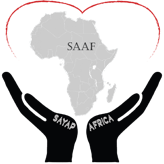 Serving communities in AfricaJob Description Special Needs Education Volunteer for Blind, Deaf, and Mute- SAYAP AFRICA -